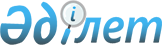 Об утверждении Положения коммунального государственного учреждения "Отдел жилищной инспекции акимата Шуского района Жамбылской области"
					
			Утративший силу
			
			
		
					Постановление акимата Шуского района Жамбылской области от 28 марта 2016 года № 120. Зарегистрировано Департаментом юстиции Жамбылской области 14 апреля 2016 года № 3030. Утратило силу постановлением акимата Шуского района Жамбылской области от 26 мая 2017 года № 180      Сноска. Утратило силу постановлением акимата Шуского района Жамбылской области от 26.05.2017 № 180 (вводится в действие по истечении десяти календарных дней после дня его первого официального опубликования).

      Примечание РЦПИ.

      В тексте документа сохранена пунктуация и орфография оригинала.

      В соответствии с Законом Республики Казахстан от 26 января 2001 года "О местном государственном управлении и самоуправлении в Республике Казахстан" и Указом Президента Республики Казахстан от 29 октября 2012 года № 410 "Об утверждении типового положения государственного органа Республики Казахстан" акимат района ПОСТАНОВЛЯЕТ:

      1. Утвердить прилагаемое Положение коммунального государственного учреждения "Отдел жилищной инспекции акимата Шуского района Жамбылской области". 

      2. Коммунальному государственному учреждению "Отдел жилищной инспекции акимата Шуского района Жамбылской области" обеспечить в установленном законодательством порядке государственную перерегистрацию настоящего постановления в органах юстиции и его официальное опубликование.

      3. Контроль за исполнением настоящего постановления возложить на руководителя аппарата акима Аймамбетова Ербола Еркиновича.

      4. Настоящее постановление вступает в силу со дня государственной регистрации в органах юстиции и вводится в действие по истечении десяти календарных дней после дня первого официального опубликования. 

 Положение
о коммунальном государственному учреждении "Отдел жилищной инспекции акимата Шуского района Жамбылской области"
1. Общие положения      1. Коммунальное государственное учреждение "Отдел жилищной инспекции акимата Шуского района Жамбылской области" (далее - жилищная инспекция) входит в единую систему местных исполнительных органов и является государственным органом Республики Казахстан, осуществляющим руководство по обеспечению государственного контроля в области жилищного фонда. 

      2. Жилищная инспекция не имеет ведомства

      3. Жилищная инспекция осуществляет свою деятельность в соответствии с Конституцией и законами Республики Казахстан, актами Президента и Правительства Республики Казахстан, иными нормативными правовыми актами, а также настоящим Положением. 

      4. Жилищная инспекция является некоммерческой организацией, обладающей статусом юридического лица в организационно-правовой форме, имеет печати и штампы со своим наименованием на государственном языке, бланки установленного образца, в соответствии с законодательством Республики Казахстан счета в органах казначейства. 

      5. Жилищная инспекция вступает в гражданско-правовые отношения от собственного имени.

      6. Жилищная инспекция имеет право выступать стороной гражданско-правовых отношений от имени государства, если оно уполномочено на это в соответствии с законодательством.

      7. Жилищная инспекция по вопросам своей компетенции в установленном законодательством порядке принимает решения, оформляемые приказами руководителя Жилищной инспекции и другими актами, предусмотренными законодательством Республики Казахстан.

      8. Структура и лимит штатной численности Жилищной инспекции утверждается в соответствии с действующим законодательством.

      9. Местонахождение юридического лица:

      Почтовый индекс 081000, Республика Казахстан Жамбылская область, Шуский район, город Шу ул. Конаева 23.

      10. Полное наименование государственного органа - коммунальное государственное учреждение "Отдел жилищной инспекции акимата Шуского района Жамбылской области"

      11. Настоящее Положение является учредительным документом жилищной инспекции.

      12. Финансирование деятельности Жилищной инспекции осуществляется из республиканского и местных бюджетов, бюджета (сметы расходов) Национального Банка Республики Казахстан.

      13. Жилищной инспекции запрещается вступать в договорные отношения с субъектами предпринимательства на предмет выполнения обязанностей, являющихся функциями жилищной инспекции.

      Если Жилищной инспекции законодательными актами предоставлено право осуществлять приносящую доходы деятельность, то доходы, полученные от такой деятельности, направляются в доход государственного бюджета.

 2. Миссия, основные задачи, функции, права и обязанности государственного органа      14. Миссией жилищной инспекции:

      является государственный контроль в области жилищного фонда.

      15. Задачи жилищной инспекции: 

      1) организация технического обследования общего имущества объекта кондоминиума;

      2) определение перечня, периодов и очередности проведения отдельных видов капитального или текущего ремонта общего имущества (мест общего пользования) объекта кондоминиума;

      3) согласование сметы расходов на проведение отдельных видов капитального или текущего ремонта общего имущества (мест общего пользования) объекта кондоминиума, представленной органом управления объекта кондоминиума, финансируемых с участием жилищной помощи;

      4) участие в комиссиях по приемке выполненных работ по отдельным видам капитального ремонта общего имущества объекта кондоминиума.

      16. Функции:

      1) соблюдением порядка использования, содержания, эксплуатации и ремонта общего имущества (мест общего пользования) собственников помещений (квартир) в объекте кондоминиума и территорий прилегающей к объекту кондоминиума;

      2) наличием в жилых домах (жилых зданиях) общедомовых приборов учета тепло-, энерго-, газо- и водоресурсов;

      3) техническим состоянием общего имущества собственников помещений в объекте кондоминиума и его инженерного оборудования, своевременным выполнением работ по его содержанию и ремонту в соответствии с действующими нормативно-техническими и проектными документами;

      4) осуществлением мероприятий по подготовке жилого дома (жилого здания) к сезонной эксплуатации;

      5) выполнением принятых решений и предписаний по устранению выявленных нарушений;

      6) качеством работ, выполненных по отдельным видам капитального ремонта общего имущества объекта кондоминиума.

      Жилищная инспекция принимает участие в подготовке нормативных и методических документов по контролю качества содержания жилых домов (жилых зданий), территории прилегающей к объекту кондоминиума и предоставлению коммунальных услуг, а также оказывает консультационную помощь владельцам подконтрольных объектов, предприятиям, организациям или гражданам, осуществляющим эксплуатацию жилых домов (жилых зданий) и придомовых территорий.

      17. Права и обязанности:

      1) при предъявлении служебного удостоверения посещать проверяемый объект во время проведения проверки;

      2) при проведении проверки запрашивать любую необходимую информацию, знакомятся с оригиналами документов, относящихся к предмету проверки;

      3) рекомендовать общему собранию собственников помещений (квартир) кандидатуру на должность председателя правления кондоминиума (кооператива) соответствующего квалификационным требованиям, утверждаемым уполномоченным органом согласно пункту 7 статьи 43 Закона Республики Казахстан от 16 апреля 1997 года "О жилищных отношениях";

      4) проводить проверки в соответствии с Законом Республики Казахстан от 6 января 2011 года "О государственном контроле и надзоре в Республике Казахстан";

      5) не препятствовать установленному режиму работы проверяемого объекта в период проведения проверки;

      6) обеспечивать сохранность полученных документов и сведений, полученных в результате проведения проверки;

      7) составлять акты о нарушениях порядка содержания общего имущества объекта кондоминиума;

      8) выносить обязательные для исполнения Предписания по устранению нарушений правил содержания общего имущества объекта кондоминиума, по форме согласно приложению к настоящему положению о жилищной инспекции.

      9) составлению протоколов и рассмотрению дел об административных правонарушениях;

      10) в случае, предусмотренным пунктом 1-1 статьи 42 Закона Республики Казахстан от 16 апреля 1997 "О жилищных отношениях" определение обслуживающей организации;

      11) проведению проверки наличия отчета по управлению объектом кондоминиума при обращении собственников помещений (квартир) объекта кондоминиума.

 3. Организация деятельности государственного органа      18. Руководство жилищной инспекцией осуществляется первым руководителем, который несет персональную ответственность за выполнение возложенных на жилищную инспекцию задач и осуществление им своих функций.

      19. Первый руководитель жилищной инспекции назначается на должность и освобождается от должности акимом Шуского района.

      20. Первый руководитель жилищной инспекции не имеет заместителей.

      21. Полномочия первого руководителя жилищной инспекции:

      1) непосредственно подчиняется акиму Шуского района;

      2) организует и руководит работой жилищной инспекции;

      3) выполняет возложенные на жилищную инспекцию задачи;

      4) без доверенности действует от имени жилищной инспекции;

      5) представляет интересы жилищной инспекции в государственных органах, иных организациях;

      6) заключает договоры (согласие);

      7) выдает доверенности;

      8) утверждает порядок и планы жилищной инспекции по командировкам, стажировкам, обучению сотрудников в казахстанских и зарубежных учебных центрах и иным видам повышения квалификации сотрудников;

      9) открывает банковские счета;

      10) издает приказы и дает указания, обязательные для всех работников;

      11) принимает на работу и увольняет с работы сотрудников жилищной инспекции;

      12) применяет меры поощрения и налагает дисциплинарные взыскания на сотрудников жилищной инспекции;

      13) определяет обязанности и круг полномочий сотрудников жилищной инспекции.

      14) осуществляет иные функции в соответствии с законодательством Республики Казахстан.

      Исполнение полномочий первого руководителя жилищной инспекции в период его отсутствия осуществляется лицом, его замещающим в соответствии с действующим законодательством.

      22. Первый руководитель определяет полномочия сотрудников в соответствии с действующим законодательством Республики Казахстан.

      23. Аппарат жилищной инспекции возглавляется начальником отдела назначаемым на должность и освобождаемым от должности в соответствии с действующим законодательством Республики Казахстан.

      Каждый инспектор жилищной инспекции имеет личный штамп.

 4. Имущество государственного органа      24. Жилищная инспекция может иметь на праве оперативного управления обособленное имущество в случаях, предусмотренных законодательством.

      Имущество жилищной инспекции формируется за счет имущества, переданного ему собственником, а также имущества (включая денежные доходы), приобретенного в результате собственной деятельности и иных источников, не запрещенных законодательством Республики Казахстан.

      25. Имущество, закрепленное за жилищной инспекцией относится к коммунальной собственности.

      26. Жилищная инспекция не вправе самостоятельно отчуждать или иным способом распоряжаться закрепленным за ним имуществом и имуществом, приобретенным за счет средств, выданных ему по плану финансирования, если иное не установлено законодательством.

 5. Реорганизация и упразднение государственного органа      27. Реорганизация и упразднение жилищной инспекции осуществляются в соответствии с законодательством Республики Казахстан.


					© 2012. РГП на ПХВ «Институт законодательства и правовой информации Республики Казахстан» Министерства юстиции Республики Казахстан
				
      Аким района

 Р.Даулет 
Утверждено постановлением
 акимата Шуского района
 от 28 марта 2016 года
 № 120